Բաց դաս նվիրված ՀՀ անկախության 20-ամյակին Սեպտեմբերի 20-ին Իջևանի համար 1 հիմնական դպրոցի IVԲ  դասարանում անց է կացվել դաս-միջոցառում. «Ծնունդդ շնորհավո´ր Հայաստա´ն» խորագրով: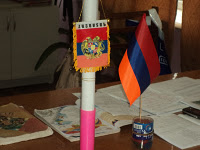    Միջոցառման ընթացքում աշակերտները խոսեցին ՀՀ դրոշի գույների, զինանշանի պատկերների, խորհրդանիշերի մասին, երգեցին հիմնը, ազգային երգեր, արտասանեցին և կարդացին Հայաստանի, հայ ժողովրդի մասին բանաստեղծություններ, լսեցին Շուշան Պետրոսյանի, Ինգա և Անուշ Արշակյանների երգերը` նվիրված Հայաստանին: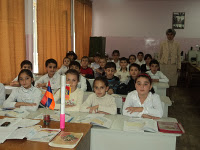 